Tribuna Democrática  http://www.tribunademocratica.com/2006/06/en_memoria_del/En memoria del Dr. Alexander SkutchPublicado por Luko Hilje en jun 7, 2006 IntroducciónEl 12 de mayo anterior se cumplieron dos aÃ±os de la muerte del Dr. Alexander Skutch, ocurrida apenas una semana antes de completar su centenario. En mi opiniÃ³n, desapareciÃ³ asÃ el Ãºltimo gran naturalista del planeta -como lo argumentÃ© en un artÃculo publicado poco despuÃ©s-, ya que Ã©l fue un cabal representante de esa insÃ³lita estirpe de exploradores que se adentraron en lo profundo de selvas y montaÃ±as, entre incontables obstÃ¡culos y peligros, para revelarnos los tesoros y enigmas del mundo natural.No obstante, mÃ¡s que eso, creo que en su caso perdimos a un hombre bondadoso y polifacÃ©tico que, en su doble privilegiada condiciÃ³n de naturalista y filÃ³sofo, al residir en Costa Rica por mÃ¡s de medio siglo, enalteciÃ³ con su prolÃfica obra a esta su segunda patria, a la vez que proyectÃ³ hacia el mundo la urgencia de conservar nuestra maravillosa naturaleza tropical.Sirva este breve artÃculo para rendir un tributo a su memoria, asÃ como para estimular a quienes no conocieron sobre Ã©l en vida, a adentrarse en ese rico filÃ³n biolÃ³gico y filosÃ³fico que es su vasta y original obra, rebosante de enseÃ±anzas para reconciliarnos con la naturaleza y con nosotros mismos.Entre plantas y avesNacido en Baltimore (Maryland, EE.UU.) el 20 de mayo de 1904, cursÃ³ su doctorado en botÃ¡nica en la Universidad Johns Hopkins y -gracias a su profesor consejero y con el apoyo de la United Fruit Company- tendrÃa la oportunidad de viajar a Costa Rica para realizar su tesis de doctorado, sobre la anatomÃa de la hoja del banano.Aunque desde joven habÃa sentido atracciÃ³n por la naturaleza y, en cierto modo, por las aves, aquÃ serÃa seducido por Ã©stas para todo el resto de su vida, al punto de que dedicarÃa sus mejores dÃas y aÃ±os a su meticuloso estudio. Tras obtener su doctorado y viajar un poco, se instalarÃa en el Valle de El General, ganÃ¡ndose la vida mediante la recolecciÃ³n y venta de especÃmenes botÃ¡nicos a museos de los EE.UU. y Europa. AÃ±os despuÃ©s comprarÃa la finca Los Cusingos (nombre del tucÃ¡n Pteroglossus frantzii).Distanciado del mundo urbano y de la vida acadÃ©mica nacional, convertirÃa ese reducto natural de casi 80 hectÃ¡reas en su sitio de estudio en sus recorridos cotidianos por unos 65 aÃ±os. Mientras recolectaba plantas, localizaba y observaba las aves en sus nidos, lo cual le llevarÃa a describir de manera prolija sus hÃ¡bitos e historia natural, plasmados en numerosos libros. A la vez, descubrirÃa numerosas especies nuevas de plantas y animales, a 43 de las cuales se les asignarÃa el nombre de skutchii o alexandri, como homenaje a Ã©l.Hoy se puede aseverar que no hay un sitio en el mundo mejor conocido que Los Cusingos en cuanto a ornitologÃa. Pero a Ã©l no le bastÃ³ con eso, sino que ademÃ¡s desarrollÃ³ un gran esfuerzo de pensamiento, aportando originales y provocadoras ideas en el plano filosÃ³fico.Un filÃ³sofo en la montaÃ±aDe espÃritu mÃ¡s bien silvestre, pero no hosco o ermitaÃ±o, cultivÃ³ buenas relaciones con sus vecinos. Pero fue un hombre solitario, pues no serÃa sino hasta los 46 aÃ±os cuando se casarÃa con Pamela Lankester, con quien no tendrÃa descendencia. Su prolongada soledad en medio de montaÃ±a y temporales, lo inducirÃa a la cavilaciÃ³n y a la filosofÃa, emergiendo poco a poco de su estado de latencia las inquietantes ideas que de joven habÃa asimilado, brotadas de los pensadores Bergson, Spinoza y Spencer.Aseguraba Ã©l que âde todos los filÃ³sofos [Herbert Spencer ] es tal vez el que mÃ¡s ha influido en mi vida. Mi filosofÃa es en algunos aspectos muy parecida a la de [Ã©l], pero yo he pensado mÃ¡s en valoresâ. Y, con ese bagaje teÃ³rico, sumado a sus nuevos y reposados razonamientos enfocados a entender mejor el comportamiento humano, crearÃa una concepciÃ³n filosÃ³fica propia, con los valores y la Ã©tica como ejes cardinales de su cosmovisiÃ³n, en estrecha vinculaciÃ³n con la conservaciÃ³n de la naturaleza. El indicaba que âel hombre hace un aporte importante a la naturaleza con solamente la apreciaciÃ³n. La conservaciÃ³n y la protecciÃ³n, sin la apreciaciÃ³n, no valen mucho, pero la verdadera apreciaciÃ³n siempre incluye la idea de protegerâ.Sin ser religioso, profundizÃ³ en el estudio de las religiones, no solo para entender mejor a la especie humana, sino tambiÃ©n por la actitud de Ã©stas ante el mundo natural. Conocedor de varias religiones orientales, seÃ±alaba que âel animismo es una de las que mÃ¡s me han gustado, especialmente por su apego a la filosofÃa de no daÃ±ar nada si se puede evitarâ. Y, adherido al principio oriental del ahimsa, que encarna el respeto absoluto por todas las criaturas vivientes, viviÃ³ con absoluta congruencia en lo cientÃfico y lo personal. En tal sentido, tuvo la inmensa virtud de estudiar las aves por tantos aÃ±os, sin tener para ello que matarlas. Y, tambiÃ©n, consecuente con una decisiÃ³n tomada desde muy joven, mantuvo siempre hÃ¡bitos vegetarianos.Asimismo, viviÃ³ con gran frugalidad. A su sencilla indumentaria y a la moderaciÃ³n en sus hÃ¡bitos de vida cotidianos sumÃ³ el hecho de vivir sin corriente elÃ©ctrica, plenamente inmerso en ese entorno natural que tanto amÃ³ y cuidÃ³, casi como una criatura silvestre mÃ¡s.Obra y legadoComo ornitÃ³logo, Skutch fue una reconocida autoridad mundial. De ello dan fe unos 25 libros, entre los que figura la cÃ©lebre GuÃa de aves de Costa Rica (escrita con su colega Gary Stiles), asÃ como mÃ¡s de cien artÃculos en revistas cientÃficas periÃ³dicas, algunas del calibre de Ecology, Auk, Condor e Ibis. Por su parte, serÃa reconocido como un filÃ³sofo en nuestro medio, al punto de que el Dr. Constantino LÃ¡scaris lo incluyÃ³ como tal en su libro Desarrollo de las ideas filosÃ³ficas en Costa Rica. De hecho, publicarÃa unos seis libros sobre sus reflexiones y planteamientos filosÃ³ficos.Escritor prolÃfico, ademÃ¡s de estas publicaciones mÃ¡s formales, escribiÃ³ varios libros relatando sus vivencias como naturalista en los trÃ³picos, sumamente amenos. Y tambiÃ©n incursionÃ³ en la literatura, escribiendo varias novelas y un cuento para niÃ±os; entre las primeras destaca Merenda, de tono autobiogrÃ¡fico, con bellas descripciones del mundo natural en las selvas del PetÃ©n, en Guatemala, donde residiera por un tiempo.Pero, mÃ¡s allÃ¡ de su colosal labor como pensador y escritor, pienso que Skutch representa un notable modelo de cientÃfico y de ser humano, y es ese su mejor legado, sin duda.CÃ³mo honrar su memoriaSin duda que la mejor manera de honrar la memoria de este hombre fecundo y bondadoso es nutrirse de su ejemplo y enseÃ±anzas para transformarlas en actitudes que mejoren la convivencia entre nosotros y con la naturaleza.Pero, lamentablemente, a pesar de su gran producciÃ³n como escritor, son muy pocos sus libros traducidos al espaÃ±ol, lo cual ha limitado sensiblemente que de le conozca mÃ¡s. Cuando alguien me pregunta que cuÃ¡les de Ã©stos son los que yo recomendarÃa, no dudo en afirmar que, desde una perspectiva filosÃ³fica, tanto El ascenso de la vida, asÃ como Fundamentos morales. Una introducciÃ³n a la Ã©tica, mientras que en su condiciÃ³n de explorador de nuestras montaÃ±as, La finca de un naturalista y Un naturalista en Costa Rica.Pero, tambiÃ©n, hay tres obras que no son suyas, pero que aluden a Ã©l. Una es Alexander Skutch: la voz de la naturaleza (2004), detallada biografÃa escrita por Carlos Luis Abarca; nuestro libro Los viejos y los Ã¡rboles(2002), en el que aparece una extensa entrevista con Ã©l; y Alexander Skutch (2005), el cual es un nÃºmero monogrÃ¡fico de la Revista ComunicaciÃ³n (del Instituto TecnolÃ³gico de Costa Rica), con Ã©nfasis en sus aportes filosÃ³ficos. Este Ãºltimo representa el primer intento formal de profundizar en su obra, de manera sistemÃ¡tica, a lo cual se deberÃan dedicar mayores esfuerzos en el futuro, en varias de sus facetas.Otra forma de honrar su memoria es convertirlo en BenemÃ©rito de la Patria, en lo cual ya hemos avanzado, gracias a la colaboraciÃ³n de varios colegas y diputados, pero no tan rÃ¡pido como deseamos. Confiamos en que este aÃ±o se pueda materializar este anhelo.Y, por Ãºltimo, pero no menos relevante, es la importante iniciativa denominada Proyecto Alexander F. Skutch (www.friendsoftsc.org) desarrollada por el Centro CientÃfico Tropical (CCT), en cuya junta directiva Ã©l participÃ³ alguna vez. Dicha iniciativa estÃ¡ conformada por varios proyectos complementarios, como:â¢ La restauraciÃ³n de la casona donde Ã©l viviÃ³, donde se harÃ¡ un museo y un centro de estudio para la educaciÃ³n ambiental.â¢ El desarrollo del Refugio de Aves Alexander Skutch, en Los Cusingos, estableciendo senderos, jardines, etc. para que los visitantes se sumerjan en ese mundo que Ã©l tanto contribuyÃ³ a desentraÃ±ar.â¢ La adquisiciÃ³n de tierras aledaÃ±as a Los Cusingos, para mitigar cualquier perturbaciÃ³n ambiental que pudiera incidir sobre dicho refugio.â¢ El establecimiento del Corredor BiolÃ³gico Alexander Skutch, para lo cual se pretende aglutinar varias Ã¡reas protegidas pequeÃ±as hoy existentes y asociarlas con el Parque Internacional La Amistad, en la frontera Costa Rica-PanamÃ¡. En dicho corredor estarÃ¡ salvaguardado el âbosque siempreverde tropical estacionalâ, bioma Ãºnico en nuestro paÃs.OjalÃ¡, con el generoso apoyo de donantes nacionales e internacionales se pueda concretar esta iniciativa. AsÃ, cada vez que visitemos Los Cusingos, entre la exuberante vegetaciÃ³n y el grato rumor del rÃo PeÃ±as Blancas, que atraviesa esos bellos parajes otrora poblados por los indÃgenas que nos legaran hermosos y aÃºn indescifrados petroglifos âreciÃ©n descubiertos-, disfrutaremos de esa balsÃ¡mica armonÃa que Skutch contribuyÃ³ a preservar.Y, recorriendo dicho refugio silvestre, aquilataremos mejor la estatura de un hombre que en su sencillez fue grandioso, quien continÃºa morando -junto con las demÃ¡s criaturas que tanto amÃ³ y protegiÃ³- en ese su paraÃso terrenal.Luko Hilje2 Comentarios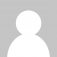 Ronald Arrieta Calvojunio 7, 2006MÃ¡s que un comentario es solicitarle a Luko su direcciÃ³n de correo pues me interesa incorporar en mi seminario de medio ambiente el estudio de la obra de don AlexÃ¡nder. Este serÃa mi homenaje a Ã©l y a vos por tus excelentes artÃculos en forma y contenidoSaludos,RonaldResponderEl Editorjunio 7, 2006luko@ice.co.crResponderDeja un comentarioPrincipio del formularioTu dirección de correo electrónico no será publicada. Los campos necesarios están marcados *Nombre *Correo electrónico *WebComentarioPuedes usar las siguientes etiquetas y atributos HTML: <a href="" title=""> <abbr title=""> <acronym title=""> <b> <blockquote cite=""> <cite> <code> <del datetime=""> <em> <i> <q cite=""> <strike> <strong>Final del formularioPrincipio del formularioFinal del formularioCompartirSuscríbete a TDPrincipio del formularioy recibe nuestros ultimos articulos.Email Address Preferred FormatHTMLTextMobileFinal del formularioColaboradoresAlberto Cortes Ramos (17)Alberto F. Canas (657)Alfonso Chase (323)Alvaro Madrigal Castro (409)Anacristina Rossi (56)Armando Vargas Araya (130)Columnista huesped (2187)Cultura (52)David Fallas Redondo (14)Flora Fernandez (176)Helio Fallas (52)Jaime Ordonez (101)Jorge Vargas Cullel (335)Jose Calvo (401)Juan Manuel Villasuso (280)Letras (32)Luis Guillermo Solis R. (19)Luis Paulino Vargas Solis (282)Luko Hilje (158)Marcelo Prieto (6)Marlyn Bendana Valverde (10)Pablo Barahona Kruger (42)Paul E. Benavides Vilchez (100)Periscopio allende nuestras fronteras (125)Raul Marin (91)Rogelio Ramos Valverde (188)ActividadEntradas recientesTribuna DemocráticaMENSAJE A NUESTROS LECTORESA nuestros lectoresMás sobre GaiaTapando nuevas cuentas paralelasComentarios recientes- See more at: http://www.tribunademocratica.com/2006/06/en_memoria_del/#sthash.YtEC8PUp.dpufIntroducciÃ³nEl 12 de mayo anterior se cumplieron dos aÃ±os de la muerte del Dr. Alexander Skutch, ocurrida apenas una semana antes de completar su centenario. En mi opiniÃ³n, desapareciÃ³ asÃ el Ãºltimo gran naturalista del planeta -como lo argumentÃ© en un artÃculo publicado poco despuÃ©s-, ya que Ã©l fue un cabal representante de esa insÃ³lita estirpe de exploradores que se adentraron en lo profundo de selvas y montaÃ±as, entre incontables obstÃ¡culos y peligros, para revelarnos los tesoros y enigmas del mundo natural.No obstante, mÃ¡s que eso, creo que en su caso perdimos a un hombre bondadoso y polifacÃ©tico que, en su doble privilegiada condiciÃ³n de naturalista y filÃ³sofo, al residir en Costa Rica por mÃ¡s de medio siglo, enalteciÃ³ con su prolÃfica obra a esta su segunda patria, a la vez que proyectÃ³ hacia el mundo la urgencia de conservar nuestra maravillosa naturaleza tropical.Sirva este breve artÃculo para rendir un tributo a su memoria, asÃ como para estimular a quienes no conocieron sobre Ã©l en vida, a adentrarse en ese rico filÃ³n biolÃ³gico y filosÃ³fico que es su vasta y original obra, rebosante de enseÃ±anzas para reconciliarnos con la naturaleza y con nosotros mismos.Entre plantas y avesNacido en Baltimore (Maryland, EE.UU.) el 20 de mayo de 1904, cursÃ³ su doctorado en botÃ¡nica en la Universidad Johns Hopkins y -gracias a su profesor consejero y con el apoyo de la United Fruit Company- tendrÃa la oportunidad de viajar a Costa Rica para realizar su tesis de doctorado, sobre la anatomÃa de la hoja del banano.Aunque desde joven habÃa sentido atracciÃ³n por la naturaleza y, en cierto modo, por las aves, aquÃ serÃa seducido por Ã©stas para todo el resto de su vida, al punto de que dedicarÃa sus mejores dÃas y aÃ±os a su meticuloso estudio. Tras obtener su doctorado y viajar un poco, se instalarÃa en el Valle de El General, ganÃ¡ndose la vida mediante la recolecciÃ³n y venta de especÃmenes botÃ¡nicos a museos de los EE.UU. y Europa. AÃ±os despuÃ©s comprarÃa la finca Los Cusingos (nombre del tucÃ¡n Pteroglossus frantzii).Distanciado del mundo urbano y de la vida acadÃ©mica nacional, convertirÃa ese reducto natural de casi 80 hectÃ¡reas en su sitio de estudio en sus recorridos cotidianos por unos 65 aÃ±os. Mientras recolectaba plantas, localizaba y observaba las aves en sus nidos, lo cual le llevarÃa a describir de manera prolija sus hÃ¡bitos e historia natural, plasmados en numerosos libros. A la vez, descubrirÃa numerosas especies nuevas de plantas y animales, a 43 de las cuales se les asignarÃa el nombre de skutchii o alexandri, como homenaje a Ã©l.Hoy se puede aseverar que no hay un sitio en el mundo mejor conocido que Los Cusingos en cuanto a ornitologÃa. Pero a Ã©l no le bastÃ³ con eso, sino que ademÃ¡s desarrollÃ³ un gran esfuerzo de pensamiento, aportando originales y provocadoras ideas en el plano filosÃ³fico.Un filÃ³sofo en la montaÃ±aDe espÃritu mÃ¡s bien silvestre, pero no hosco o ermitaÃ±o, cultivÃ³ buenas relaciones con sus vecinos. Pero fue un hombre solitario, pues no serÃa sino hasta los 46 aÃ±os cuando se casarÃa con Pamela Lankester, con quien no tendrÃa descendencia. Su prolongada soledad en medio de montaÃ±a y temporales, lo inducirÃa a la cavilaciÃ³n y a la filosofÃa, emergiendo poco a poco de su estado de latencia las inquietantes ideas que de joven habÃa asimilado, brotadas de los pensadores Bergson, Spinoza y Spencer.Aseguraba Ã©l que âde todos los filÃ³sofos [Herbert Spencer ] es tal vez el que mÃ¡s ha influido en mi vida. Mi filosofÃa es en algunos aspectos muy parecida a la de [Ã©l], pero yo he pensado mÃ¡s en valoresâ. Y, con ese bagaje teÃ³rico, sumado a sus nuevos y reposados razonamientos enfocados a entender mejor el comportamiento humano, crearÃa una concepciÃ³n filosÃ³fica propia, con los valores y la Ã©tica como ejes cardinales de su cosmovisiÃ³n, en estrecha vinculaciÃ³n con la conservaciÃ³n de la naturaleza. El indicaba que âel hombre hace un aporte importante a la naturaleza con solamente la apreciaciÃ³n. La conservaciÃ³n y la protecciÃ³n, sin la apreciaciÃ³n, no valen mucho, pero la verdadera apreciaciÃ³n siempre incluye la idea de protegerâ.Sin ser religioso, profundizÃ³ en el estudio de las religiones, no solo para entender mejor a la especie humana, sino tambiÃ©n por la actitud de Ã©stas ante el mundo natural. Conocedor de varias religiones orientales, seÃ±alaba que âel animismo es una de las que mÃ¡s me han gustado, especialmente por su apego a la filosofÃa de no daÃ±ar nada si se puede evitarâ. Y, adherido al principio oriental del ahimsa, que encarna el respeto absoluto por todas las criaturas vivientes, viviÃ³ con absoluta congruencia en lo cientÃfico y lo personal. En tal sentido, tuvo la inmensa virtud de estudiar las aves por tantos aÃ±os, sin tener para ello que matarlas. Y, tambiÃ©n, consecuente con una decisiÃ³n tomada desde muy joven, mantuvo siempre hÃ¡bitos vegetarianos.Asimismo, viviÃ³ con gran frugalidad. A su sencilla indumentaria y a la moderaciÃ³n en sus hÃ¡bitos de vida cotidianos sumÃ³ el hecho de vivir sin corriente elÃ©ctrica, plenamente inmerso en ese entorno natural que tanto amÃ³ y cuidÃ³, casi como una criatura silvestre mÃ¡s.Obra y legadoComo ornitÃ³logo, Skutch fue una reconocida autoridad mundial. De ello dan fe unos 25 libros, entre los que figura la cÃ©lebre GuÃa de aves de Costa Rica (escrita con su colega Gary Stiles), asÃ como mÃ¡s de cien artÃculos en revistas cientÃficas periÃ³dicas, algunas del calibre de Ecology, Auk, Condor e Ibis. Por su parte, serÃa reconocido como un filÃ³sofo en nuestro medio, al punto de que el Dr. Constantino LÃ¡scaris lo incluyÃ³ como tal en su libro Desarrollo de las ideas filosÃ³ficas en Costa Rica. De hecho, publicarÃa unos seis libros sobre sus reflexiones y planteamientos filosÃ³ficos.Escritor prolÃfico, ademÃ¡s de estas publicaciones mÃ¡s formales, escribiÃ³ varios libros relatando sus vivencias como naturalista en los trÃ³picos, sumamente amenos. Y tambiÃ©n incursionÃ³ en la literatura, escribiendo varias novelas y un cuento para niÃ±os; entre las primeras destaca Merenda, de tono autobiogrÃ¡fico, con bellas descripciones del mundo natural en las selvas del PetÃ©n, en Guatemala, donde residiera por un tiempo.Pero, mÃ¡s allÃ¡ de su colosal labor como pensador y escritor, pienso que Skutch representa un notable modelo de cientÃfico y de ser humano, y es ese su mejor legado, sin duda.CÃ³mo honrar su memoriaSin duda que la mejor manera de honrar la memoria de este hombre fecundo y bondadoso es nutrirse de su ejemplo y enseÃ±anzas para transformarlas en actitudes que mejoren la convivencia entre nosotros y con la naturaleza.Pero, lamentablemente, a pesar de su gran producciÃ³n como escritor, son muy pocos sus libros traducidos al espaÃ±ol, lo cual ha limitado sensiblemente que de le conozca mÃ¡s. Cuando alguien me pregunta que cuÃ¡les de Ã©stos son los que yo recomendarÃa, no dudo en afirmar que, desde una perspectiva filosÃ³fica, tanto El ascenso de la vida, asÃ como Fundamentos morales. Una introducciÃ³n a la Ã©tica, mientras que en su condiciÃ³n de explorador de nuestras montaÃ±as, La finca de un naturalista y Un naturalista en Costa Rica.Pero, tambiÃ©n, hay tres obras que no son suyas, pero que aluden a Ã©l. Una es Alexander Skutch: la voz de la naturaleza (2004), detallada biografÃa escrita por Carlos Luis Abarca; nuestro libro Los viejos y los Ã¡rboles(2002), en el que aparece una extensa entrevista con Ã©l; y Alexander Skutch (2005), el cual es un nÃºmero monogrÃ¡fico de la Revista ComunicaciÃ³n (del Instituto TecnolÃ³gico de Costa Rica), con Ã©nfasis en sus aportes filosÃ³ficos. Este Ãºltimo representa el primer intento formal de profundizar en su obra, de manera sistemÃ¡tica, a lo cual se deberÃan dedicar mayores esfuerzos en el futuro, en varias de sus facetas.Otra forma de honrar su memoria es convertirlo en BenemÃ©rito de la Patria, en lo cual ya hemos avanzado, gracias a la colaboraciÃ³n de varios colegas y diputados, pero no tan rÃ¡pido como deseamos. Confiamos en que este aÃ±o se pueda materializar este anhelo.Y, por Ãºltimo, pero no menos relevante, es la importante iniciativa denominada Proyecto Alexander F. Skutch (www.friendsoftsc.org) desarrollada por el Centro CientÃfico Tropical (CCT), en cuya junta directiva Ã©l participÃ³ alguna vez. Dicha iniciativa estÃ¡ conformada por varios proyectos complementarios, como:â¢ La restauraciÃ³n de la casona donde Ã©l viviÃ³, donde se harÃ¡ un museo y un centro de estudio para la educaciÃ³n ambiental.â¢ El desarrollo del Refugio de Aves Alexander Skutch, en Los Cusingos, estableciendo senderos, jardines, etc. para que los visitantes se sumerjan en ese mundo que Ã©l tanto contribuyÃ³ a desentraÃ±ar.â¢ La adquisiciÃ³n de tierras aledaÃ±as a Los Cusingos, para mitigar cualquier perturbaciÃ³n ambiental que pudiera incidir sobre dicho refugio.â¢ El establecimiento del Corredor BiolÃ³gico Alexander Skutch, para lo cual se pretende aglutinar varias Ã¡reas protegidas pequeÃ±as hoy existentes y asociarlas con el Parque Internacional La Amistad, en la frontera Costa Rica-PanamÃ¡. En dicho corredor estarÃ¡ salvaguardado el âbosque siempreverde tropical estacionalâ, bioma Ãºnico en nuestro paÃs.OjalÃ¡, con el generoso apoyo de donantes nacionales e internacionales se pueda concretar esta iniciativa. AsÃ, cada vez que visitemos Los Cusingos, entre la exuberante vegetaciÃ³n y el grato rumor del rÃo PeÃ±as Blancas, que atraviesa esos bellos parajes otrora poblados por los indÃgenas que nos legaran hermosos y aÃºn indescifrados petroglifos âreciÃ©n descubiertos-, disfrutaremos de esa balsÃ¡mica armonÃa que Skutch contribuyÃ³ a preservar.Y, recorriendo dicho refugio silvestre, aquilataremos mejor la estatura de un hombre que en su sencillez fue grandioso, quien continÃºa morando -junto con las demÃ¡s criaturas que tanto amÃ³ y protegiÃ³- en ese su paraÃso terrenal.Luko Hilje